Алгоритм работы по преемственности детского сада и школы.1 этап - поступление ребенка в детский сад: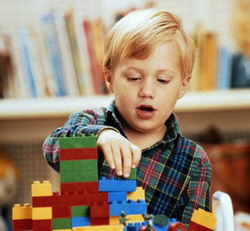 учет и постановка детей в детский садмедицинское обследованиеадаптационный период ребенка при поступлении в детский садпедагогическое и психологическая диагностика при поступлении ребенка в детский сад2 этап: подготовка ребенка к обучению.Методическая работа:проведение общих метод объединений, педагогических советов воспитателей и учителей начальных классов по проблемным вопросам воспитания и обучения детей.проведение открытых уроков и занятийучастие педагогов (воспитателей) в творческих группах: экология, валеология, информатика.воспитание и обучение.разработка “сквозных” программ по патриотическому, трудовому, эстетическому, экологическому воспитанию,выявление наиболее острых проблемных вопросов при обучении детей в начальной школе и среднем звене (школьная незрелость, дезатаптация первоклассников в школе, % неуспевающих и второгодников) и т.д.На втором этапе, самом длительном с детьми задействованы воспитатели, учителя, педагог - психолог, медицинская сестра.3 этап – плавный переход из детского сада в школу.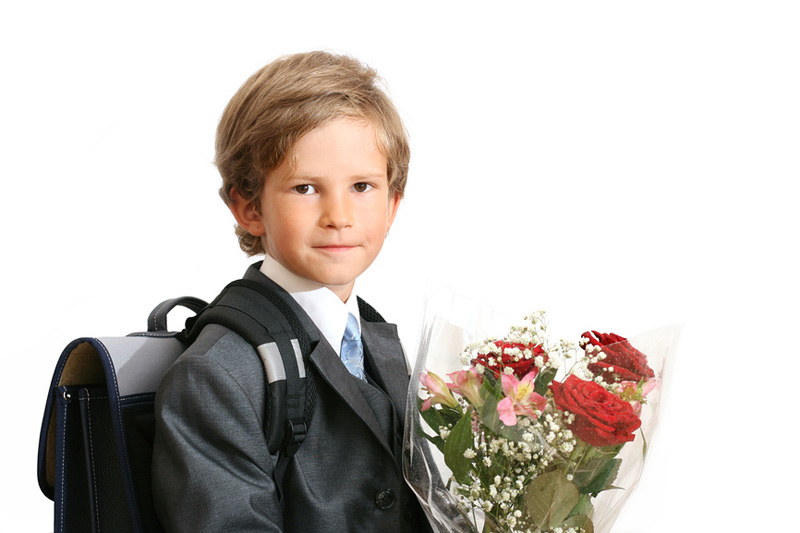 Педагогическая и психологическая диагностика детей, характеристики на детей, адаптация первоклассников в школе. Заполнение диагностических карт на каждого ребенка. Заседание психолого-педагогического консилиума по приему в первый класс. Дальнейшее отслеживание адаптации детей в первом классе, оказание психологической и педагогической помощи детям и родителям. Проведение общих родительских собраний, консультаций, бесед с психологом.Ожидаемые результаты:целостный педагогический процессреализация единой линии развития ребенка